                                     OŠ MALEČNIK                  Tel. 02/471-68-70,  Fax.: 02  7076870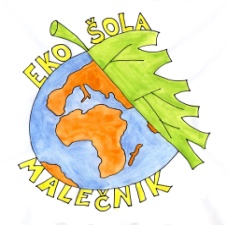 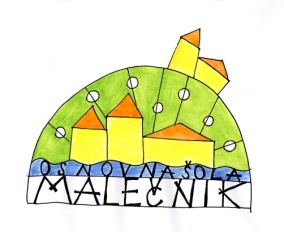                                      MALEČNIK 61                    D. št.:  79836682                                     2229 MALEČNIK                Št. rač. 01270-6030668816 	         e-:                                        e-pošta: tajnistvo-os.malecnik@guest.arnes.si ---------------------------------------------------------------------------------------------------------------                                        										Št.: 6002/15-1	OBVESTILO O SUBVENCIONIRANI PREHRANIZA ŠOLSKO LETO 2016/2017S 1. 1. 2016 je v veljavo stopila sprememba Zakon o uveljavljanju pravic iz javnih sredstev.Spremenjeni zakon širi upravičence do subvencioniranega kosila učencev. Za uveljavljanje subvencije mora imeti družina veljavno odločbo o otroškem dodatku. V kolikor vam je odločba potekla oz. do sedaj niste prejemali otroškega dodatka, vam svetujemo, da vlogo za otroški dodatek čim prej  vložite na Centru za socialno delo (Zagrebška cesta 72, Maribor).Podatke o upravičenosti do subvencije najdete v odločbi o otroškem dodatku, v obrazložitvi (pod tabelami o dohodku oz. premoženju.SUBVENCIONIRANA MALICADo brezplačne malice so upravičeni učenci, katerih odstotek povprečne plače na družinskega člana ne presega 53%SUBVENCIONIRANA KOSILAV mesecu januarju je bil sprejet Zakon o spremembi in dopolnitvi Zakona o uveljavljanju pravic iz javnih sredstev (Ur. l. RS, št. 88/16 – v nadaljnjem besedilu ZUPJS-G), ki širi krog upravičenih učencev do brezplačnega kosila.Do subvencije v višini cene kosila bodo od 1. 2. 2017 upravičeni učenci, ki se redno šolajo, so prijavljeni na kosilo in pri katerih povprečni mesečni dohodek na osebo, ugotovljen v odločbi o otroškem dodatku, ne presega 36% neto povprečne plače v RS.Podatke o subvenciji za učence, ki so prijavljeni na kosilo, bo šola pridobila iz CEUVIZ po ustaljenem postopku.Šola za učence, ki niso prijavljeni na kosilo, iz CEUVIZ nima pravice pridobivati podatkov o subvenciji. Starši lahko iz odločbe o otroškem dodatku ugotovijo, ali je njihov otrok upravičen do subvencije, saj je v odločbi napisan podatek o odstotku neto povprečne plače v RS, ki ga prejema družina. Za vsebinska vprašanja, povezana z odločbami, pa so pristojni centri za socialno delo.